Escola Municipal Professora Angelina Teixeira Pinheiro - Ensino Fundamental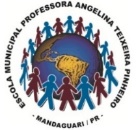 Rua Jacob Evaldo Stadler, 80 Jardim Boa VistaTelefone (44) 3233-3365 CEP: 86975-000e-mail: esc_profangelina@hotmail.comCNPJ: 17.333.547.0001-01Projeto: Buscando Novos CaminhosO objetivo do Projeto “Buscando Novos Caminhos”, é desenvolver, através de um trabalho multidisciplinar, encontros de formação com profissionais de diversas áreas, a internalizar valores éticos que favoreçam alunos melhor adaptados a interagir na sociedade. Diante disso segue algumas fotos no decorrer do desenvolvimento do projeto nos anos de 2022 e 2021. 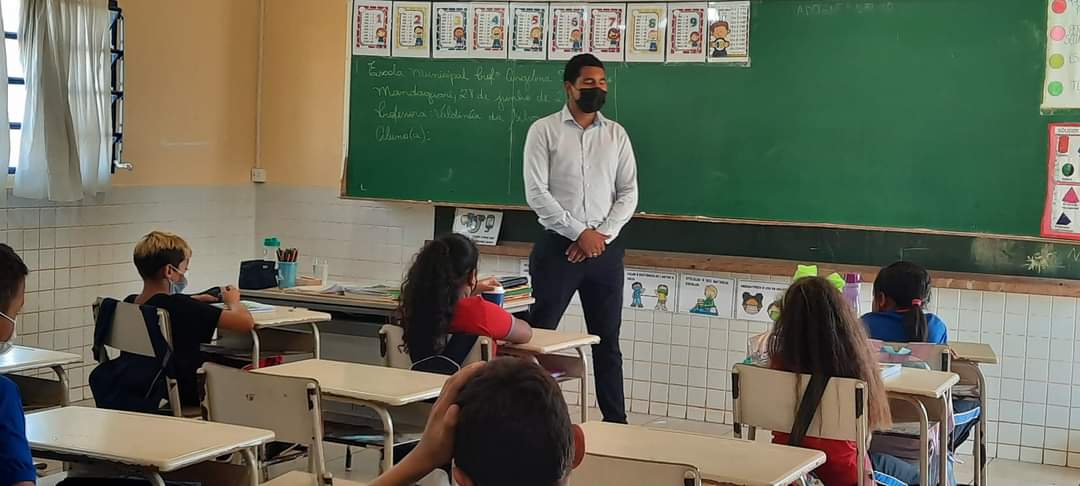 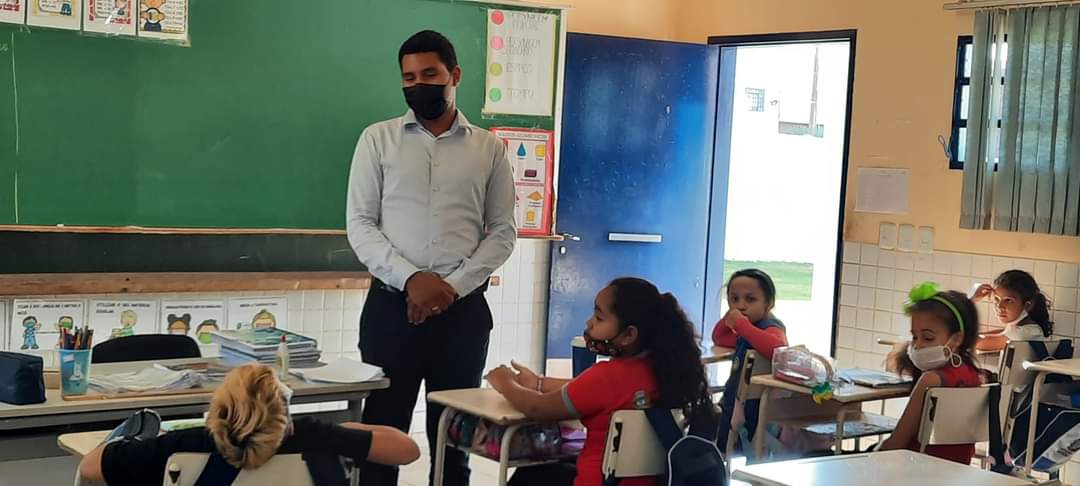 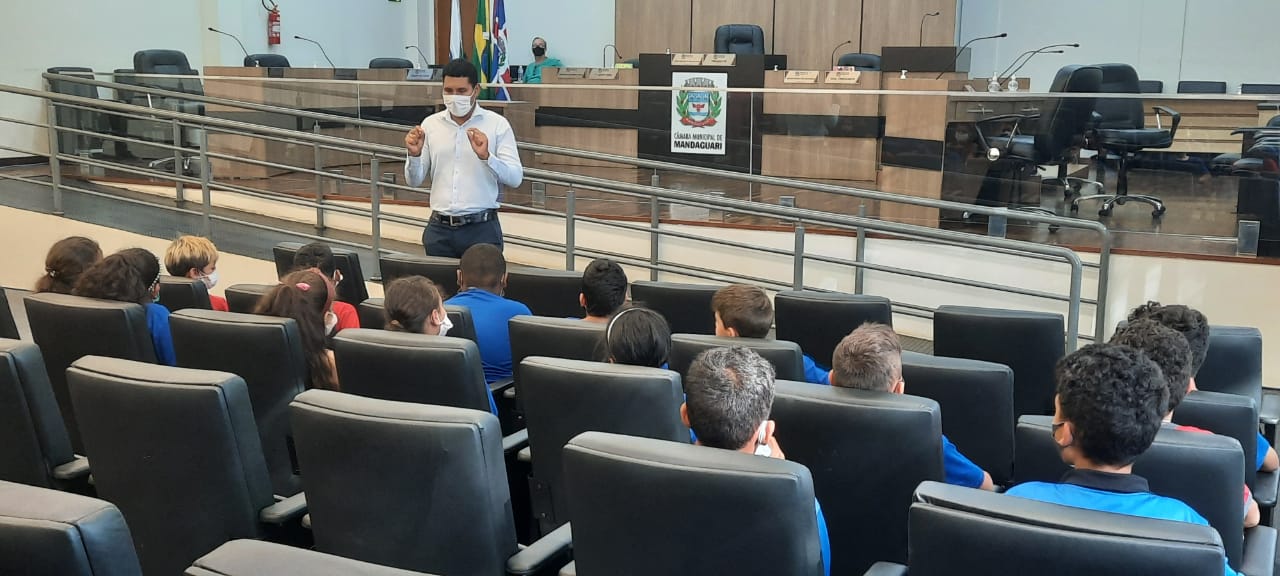 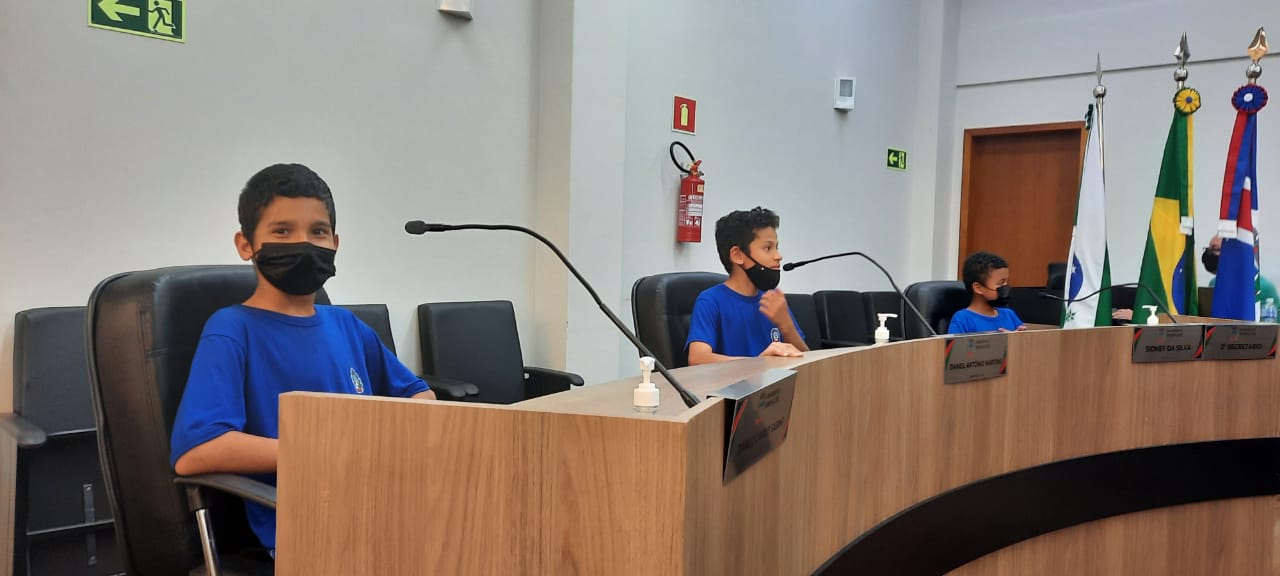 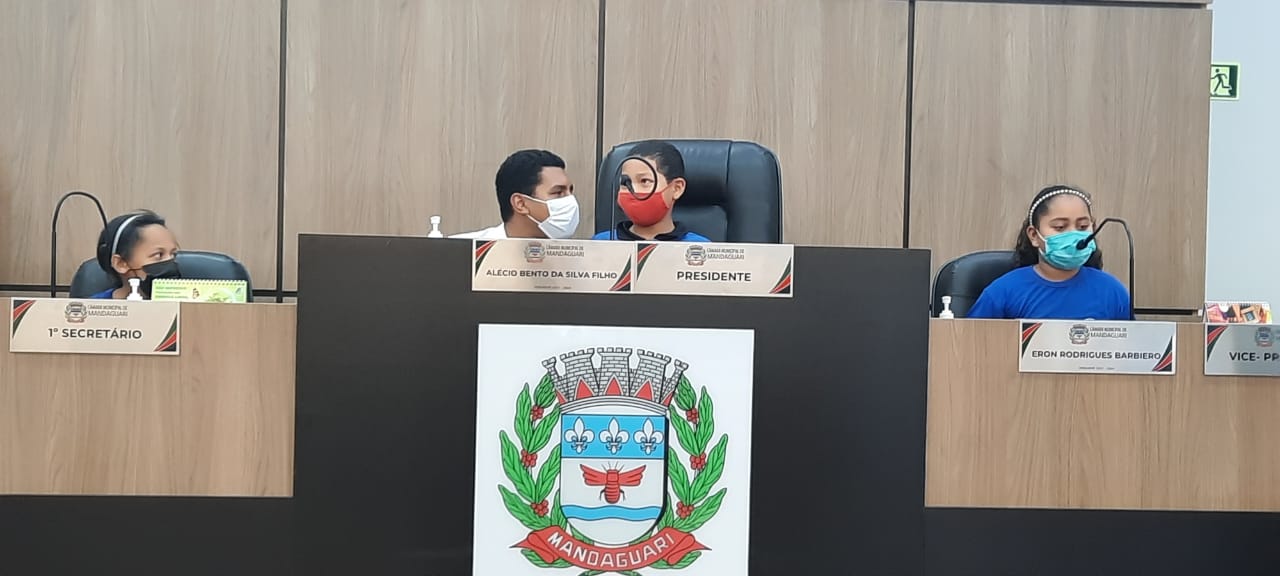 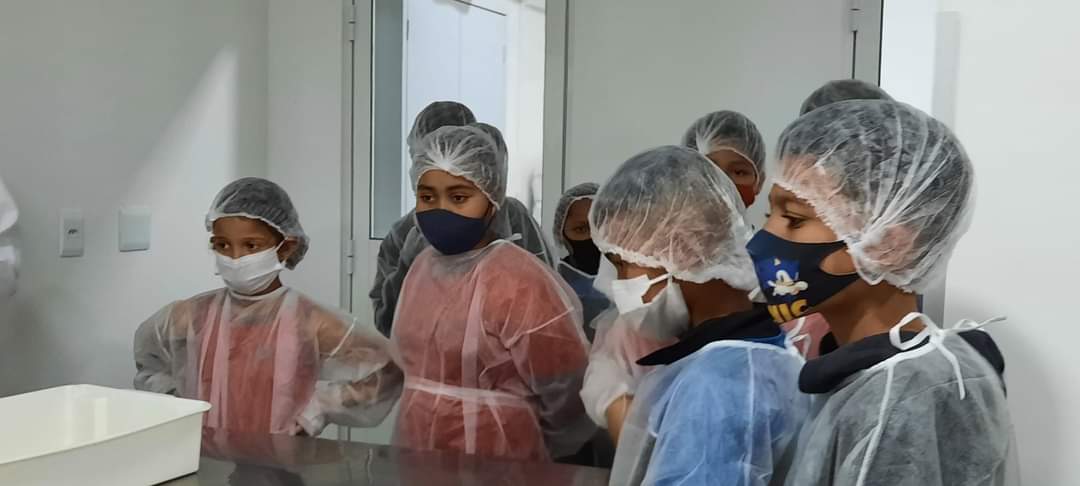 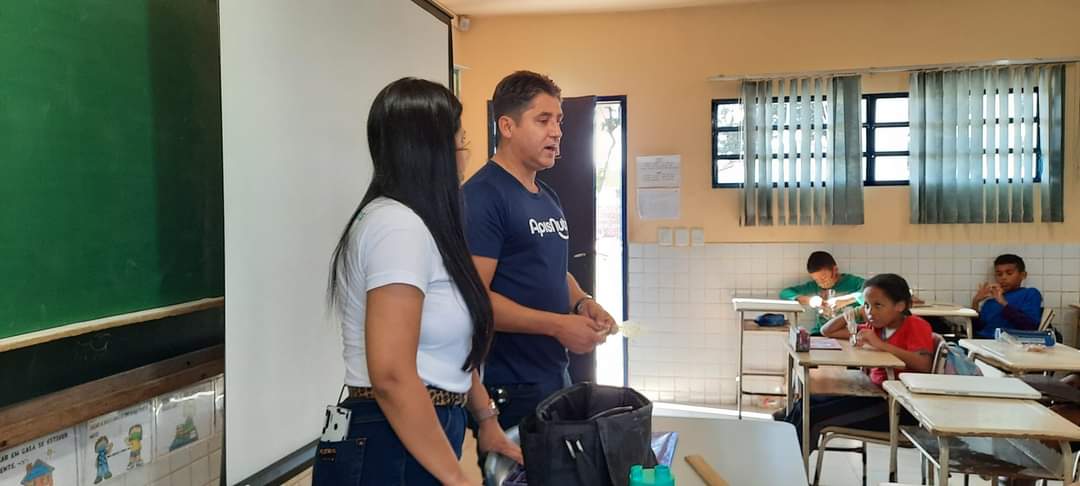 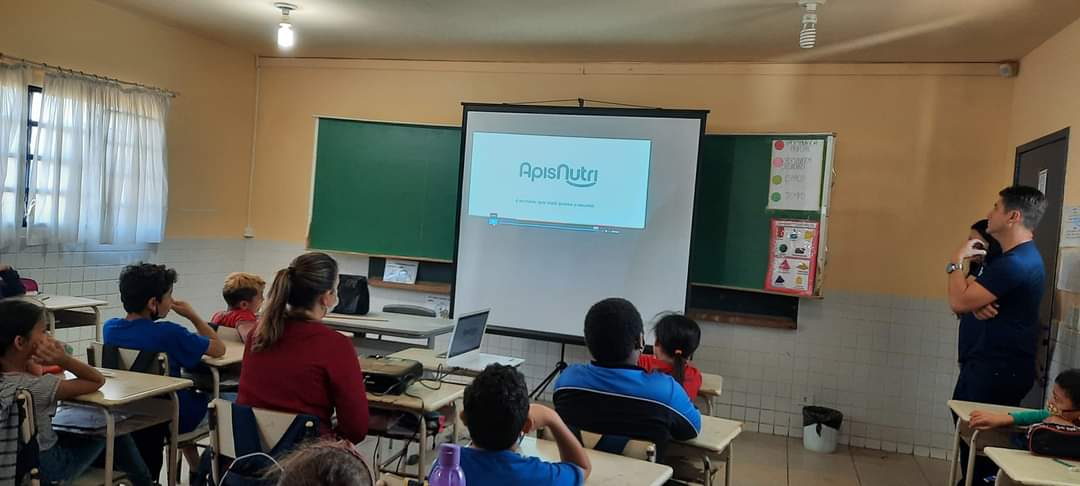 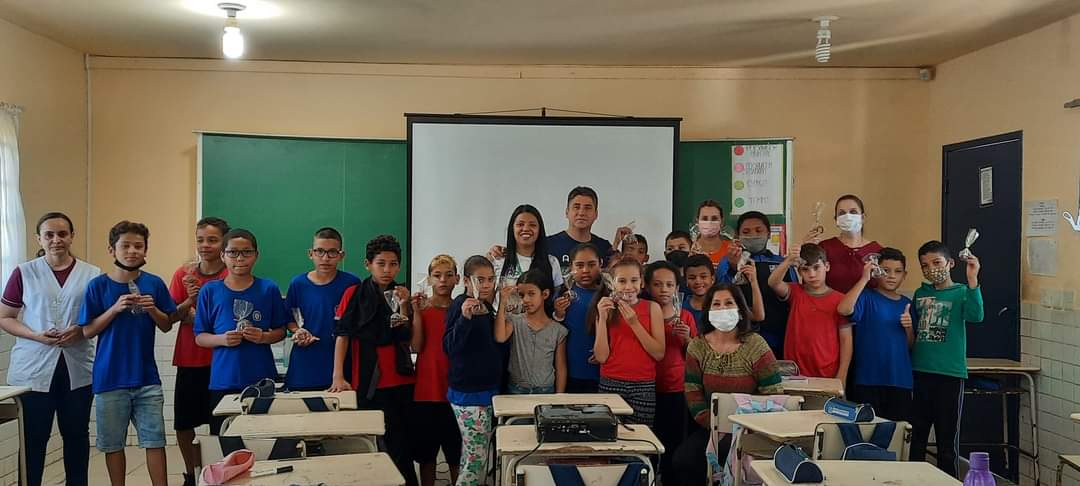 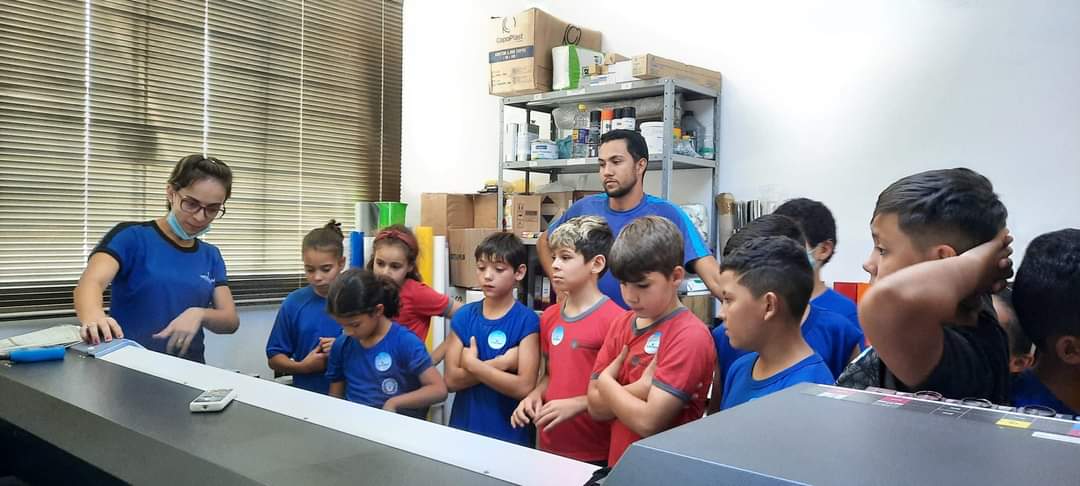 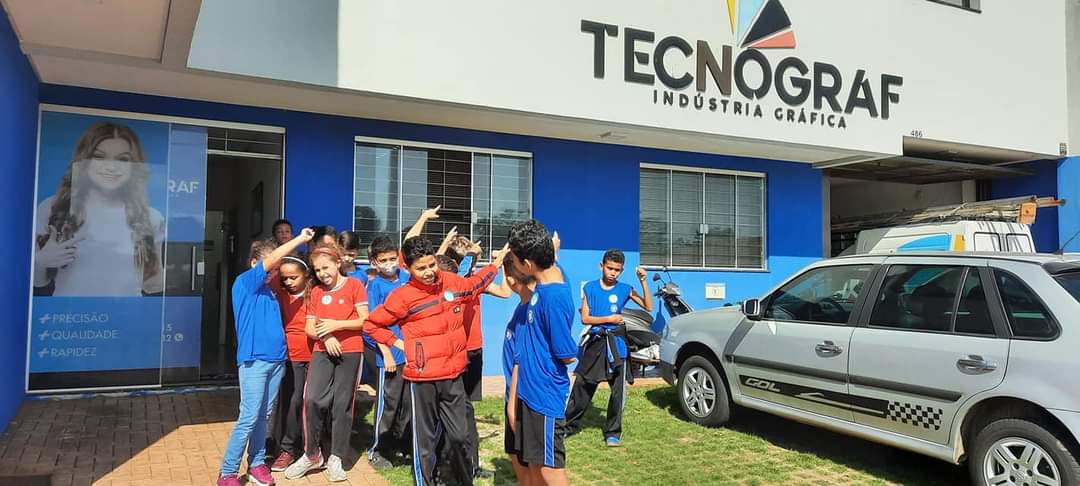 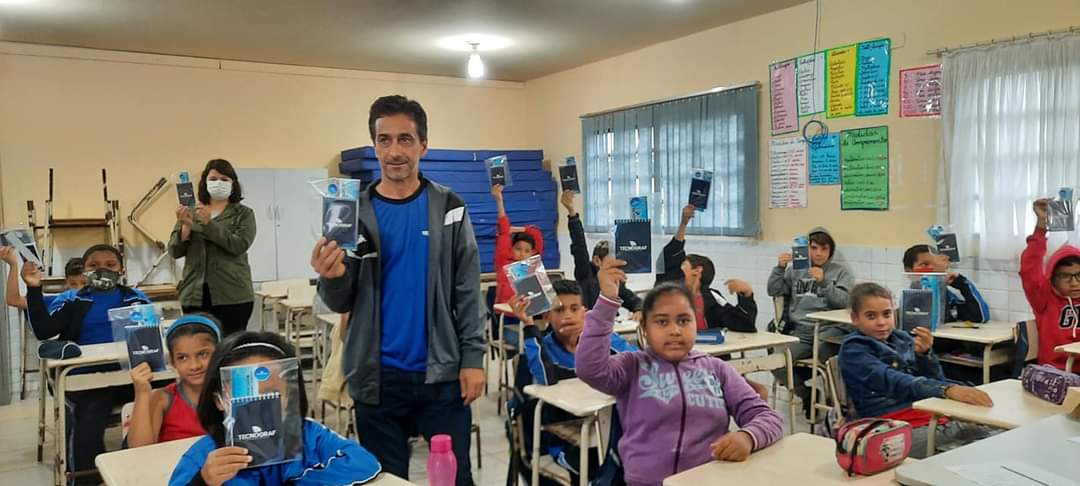 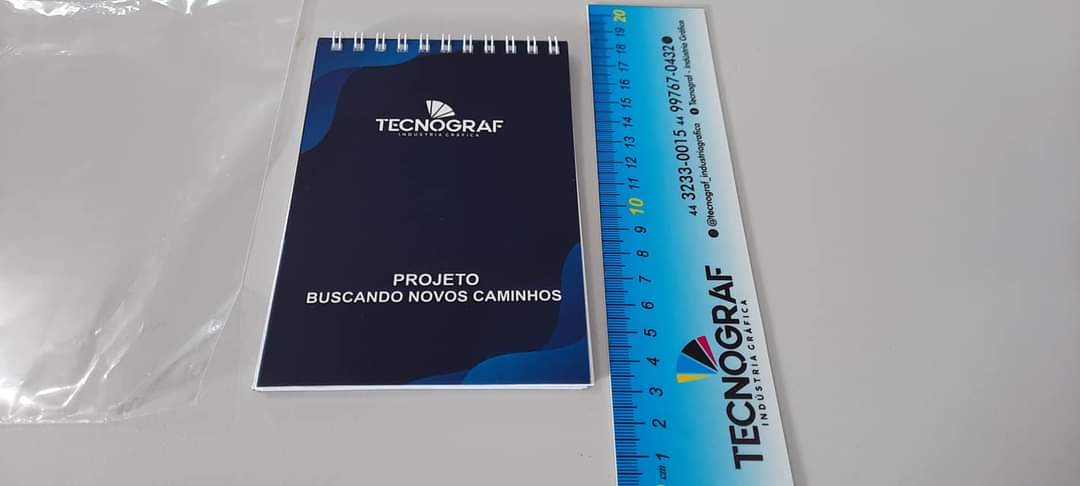 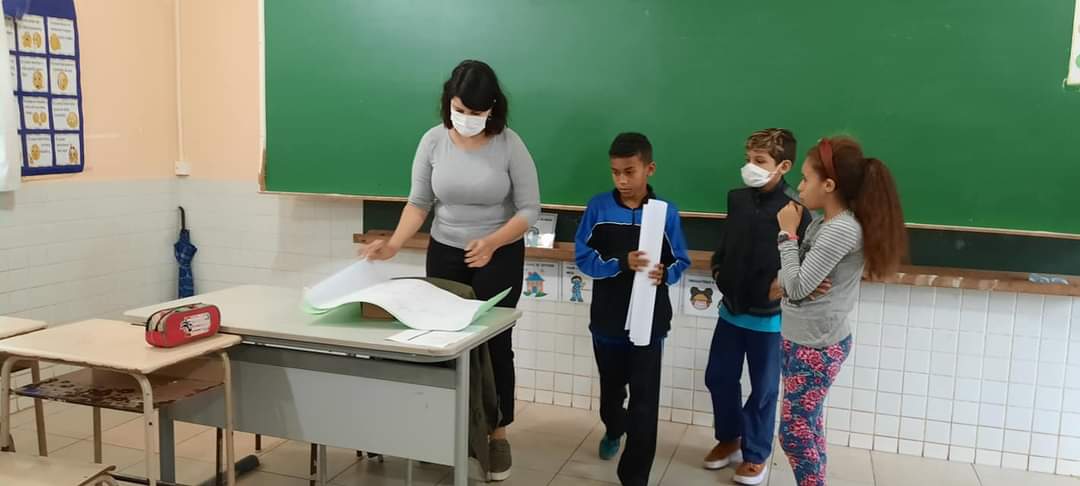 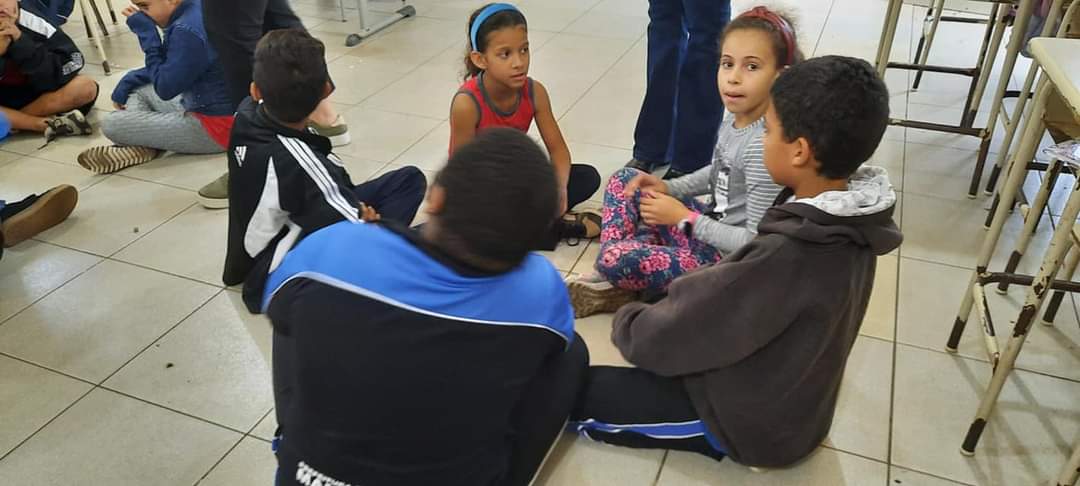 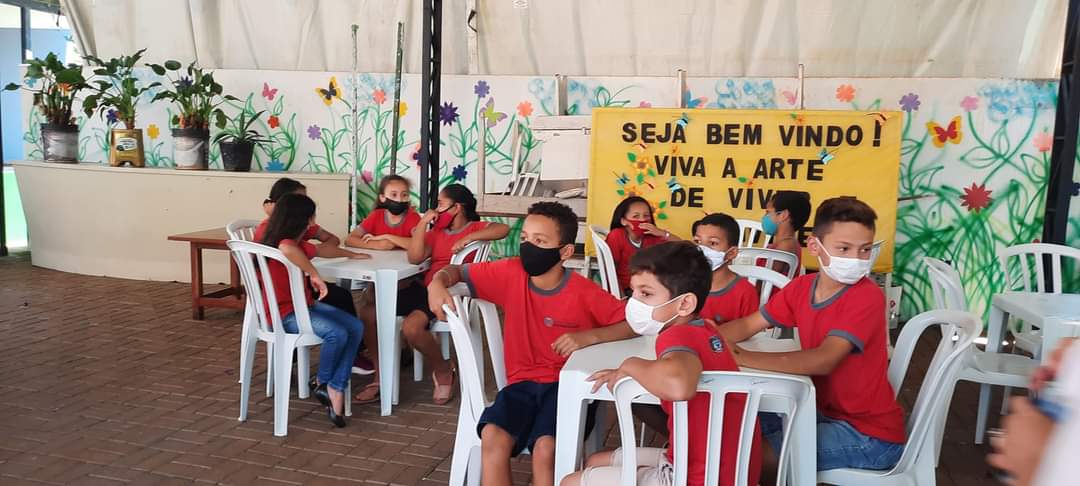 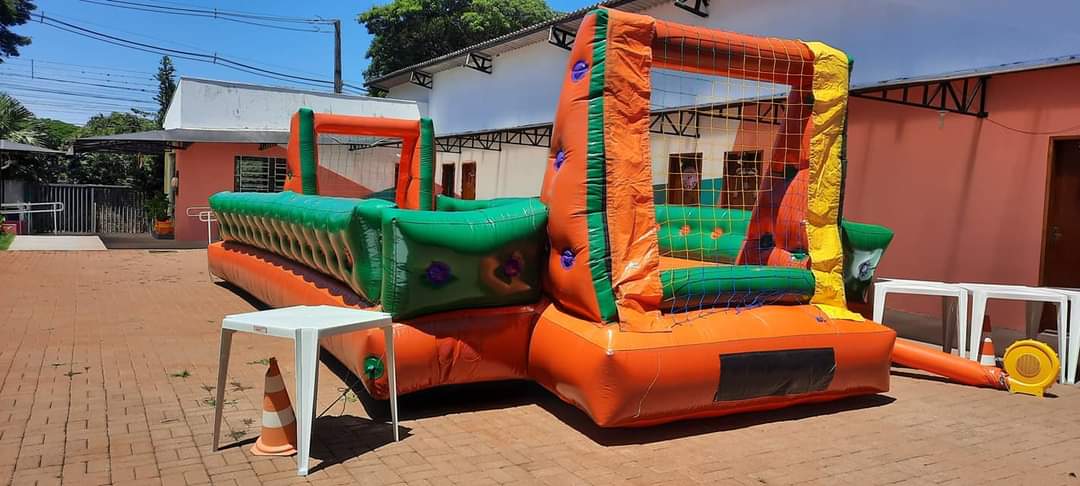 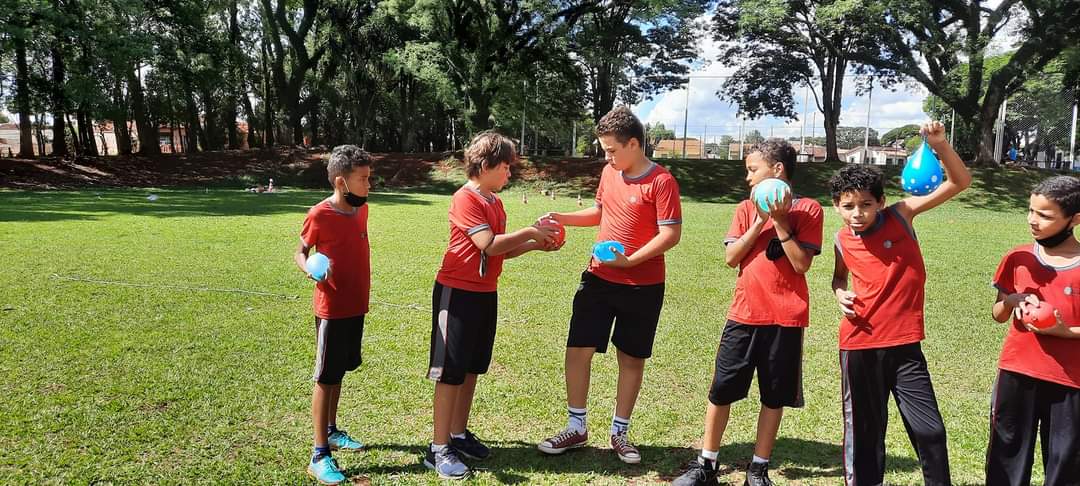 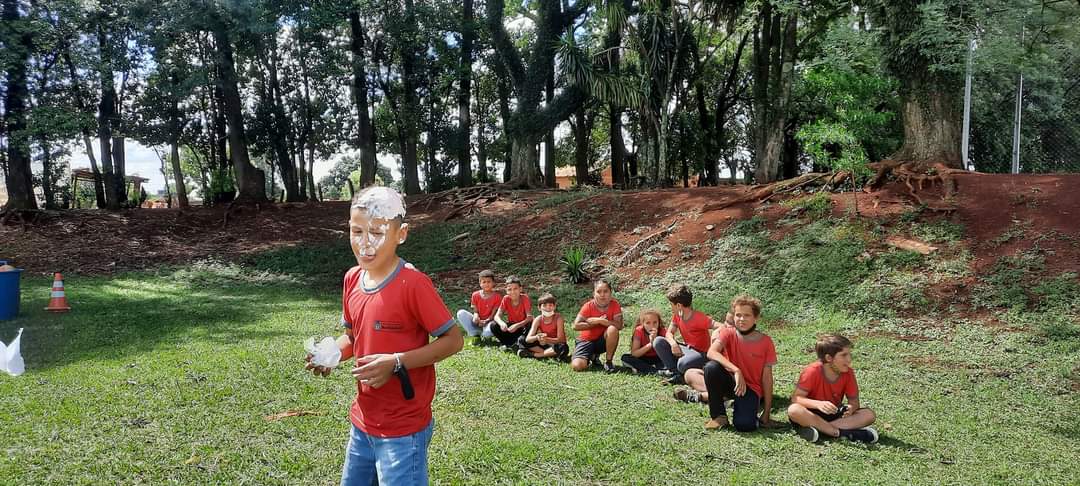 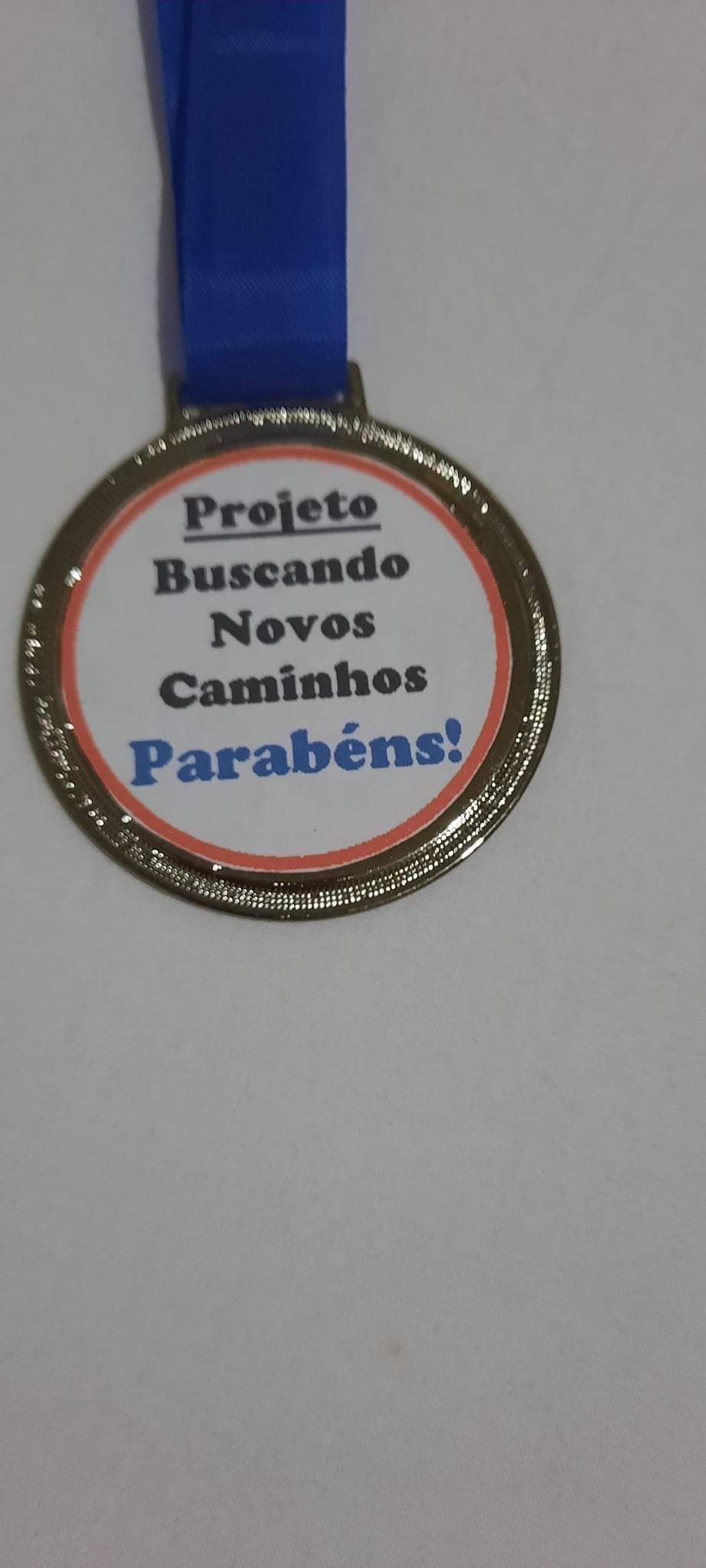 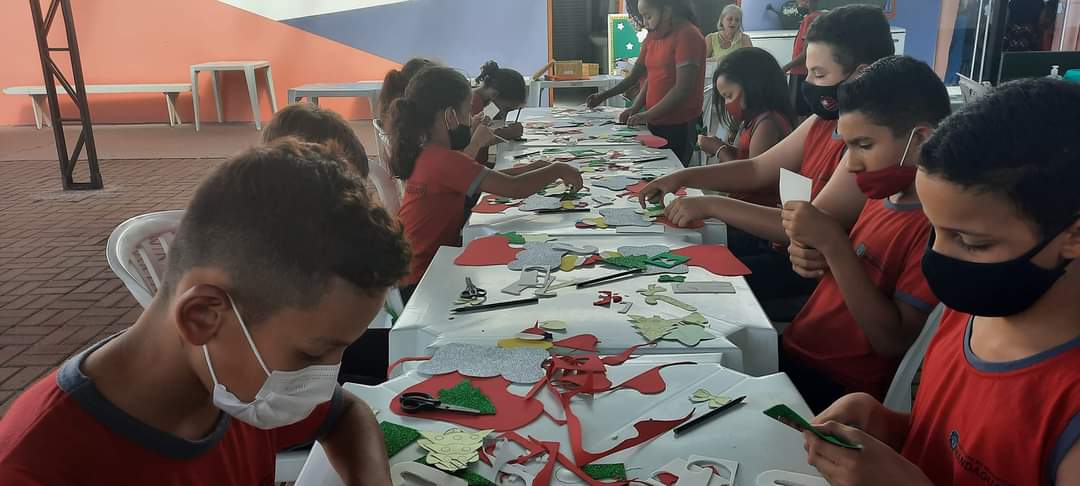 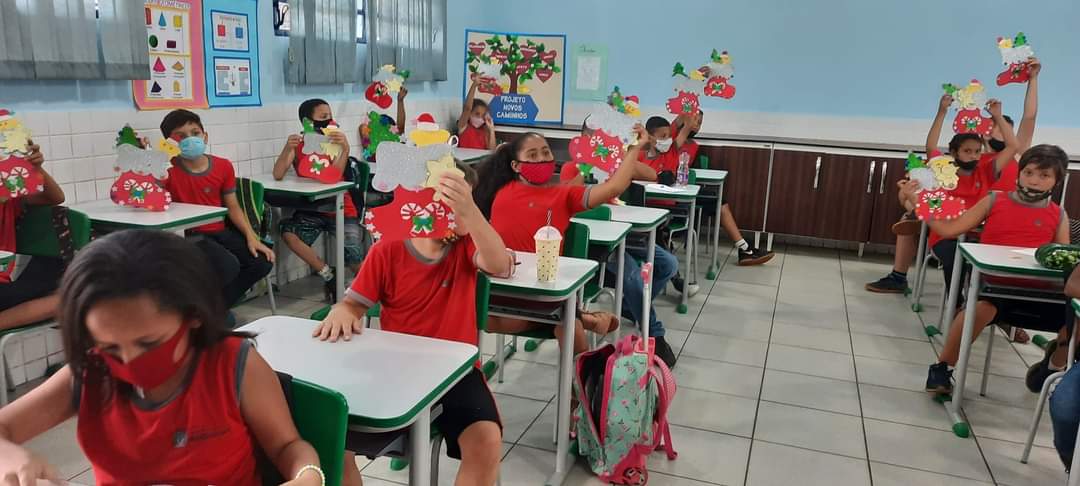 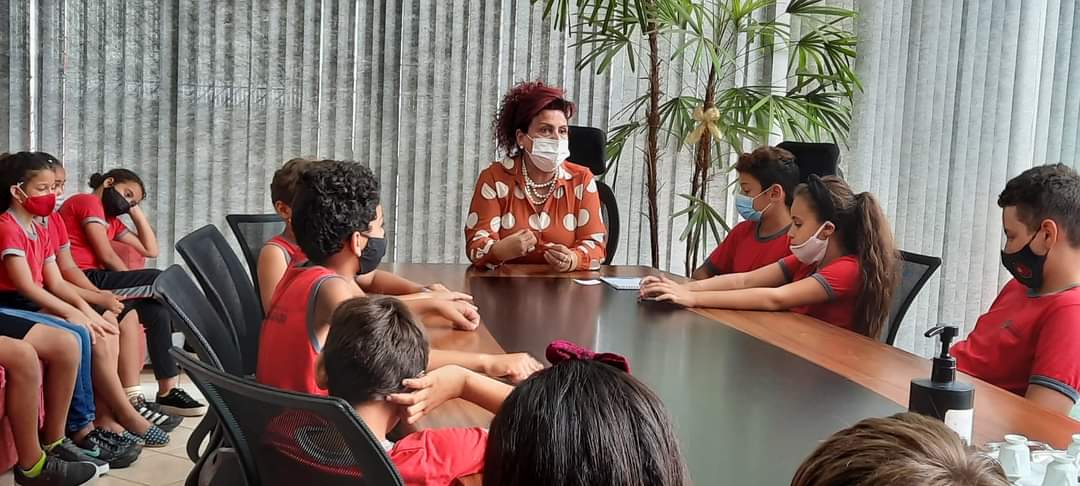 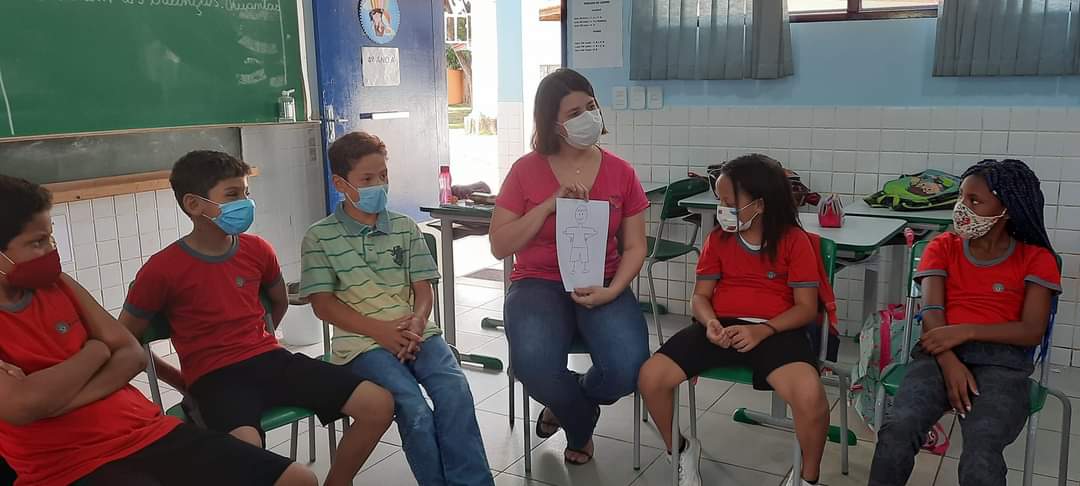 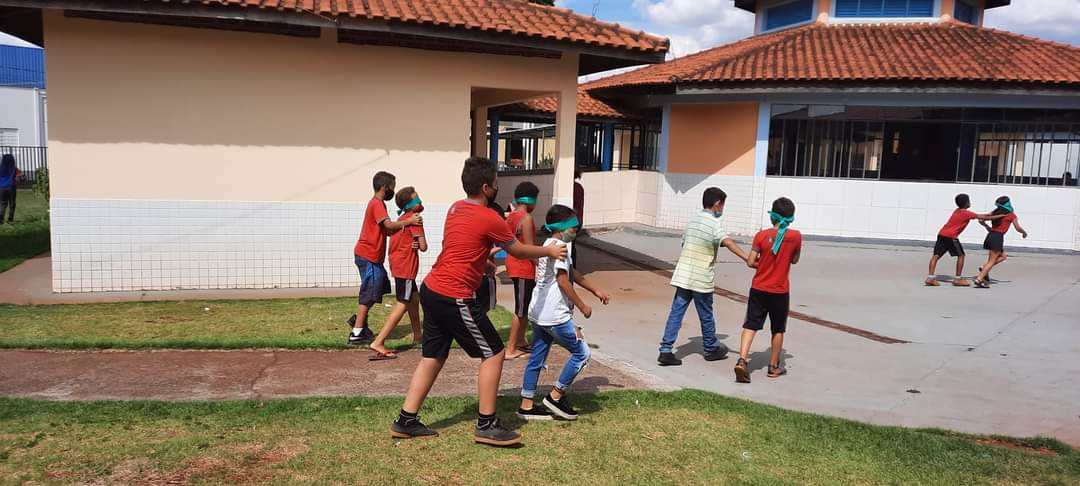 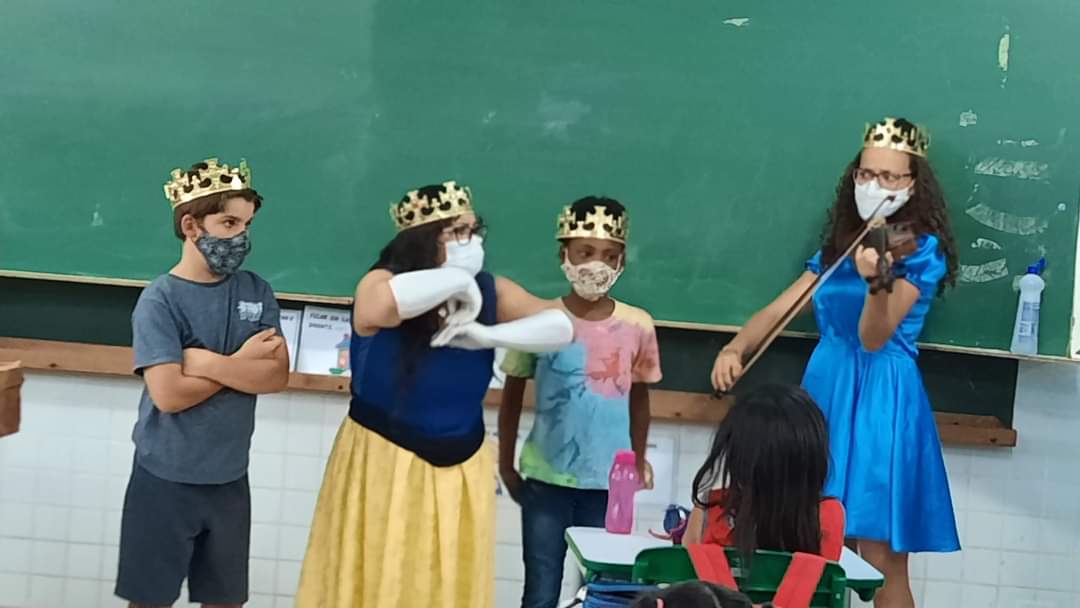 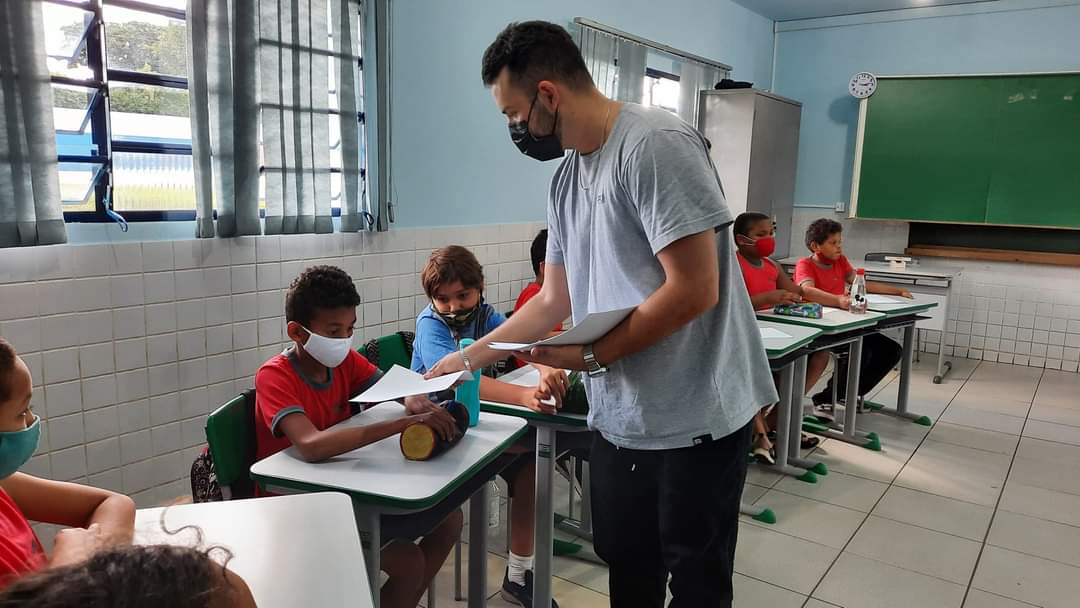 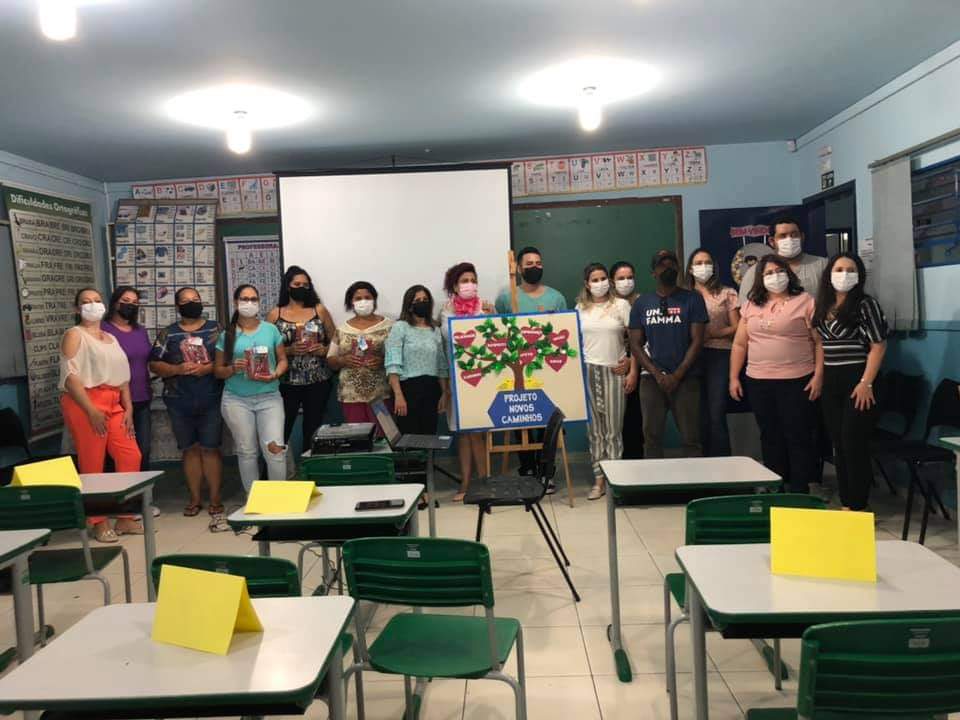 